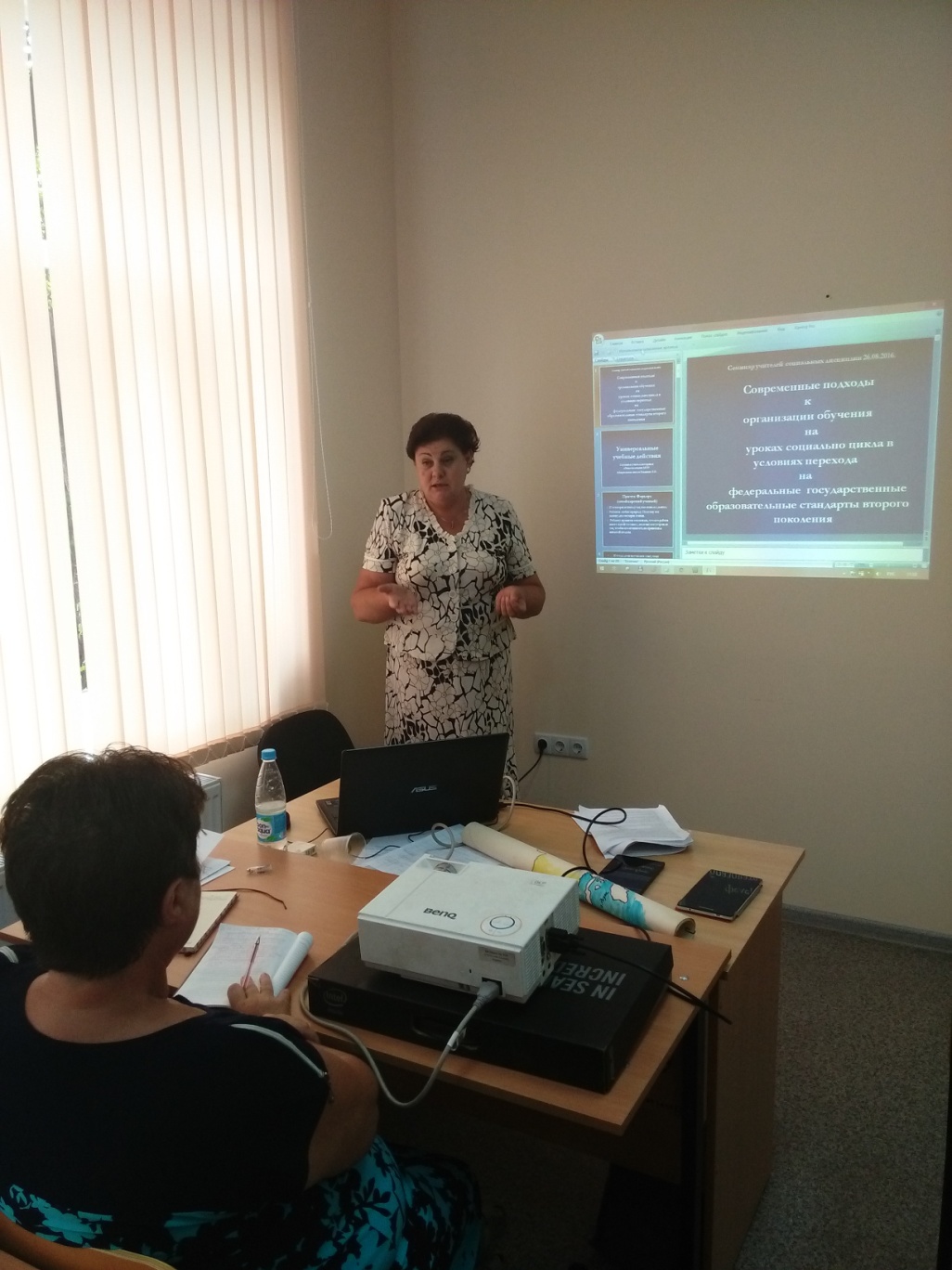 Педагогический опытучителя МОУ «Мирновская школа»Джанкойского района Республики КрымКияница Елены Борисовныпо теме «Фрмирование и развитие гностических знаний и аксиологических умений учащихся через рефлексию на уроках социально-гуманитарного цикла»      Кияница Елена Борисовна окончила Волынский университет им. Л.И.Украинки в 1994г. по специальности «социальные дисциплины»; работает в МОУ «Мирновская школа» Джанкойского района 27 лет.      Педагогический опыт учителя «Фрмирование и развитие гностических знаний и аксиологических умений учащихся через рефлексию на уроках социально-гуманитарного цикла» призван решать задачи по овладению конкретными знаниями, информацией и формированию ценностных, ключевых ориентиров, что дает возможность значительно повысить мотивацию учебной и познавательной деятельности.          Сущность и новизна опыта учителя заключается в том, что с помощью интегрирования различных образовательных технологий и отдельных методов обучения Кияница Е.Б. создала собственную концепцию преподавания социально-гуманитарных дисциплин, при которой ученик не потребитель информации, а соучастник и соавтор, равноправная сторона учебного процесса. Главной составляющей процесса обучения является то , что ученик чувствует себя психологически комфортно.       Для слабоуспевающих детей существуют опоры (таблицы, ЛОСы, алгоритмы).  Для сильных учащихся задания имеют творческий, поисковый характер. Таким образом, формируется конструктивно вариативная творческая модель образования. В основу опыта заложен деятельностный подход с цель.ю формирования ключевых жизненных компетенций.        Для образовательного поля Российской Федерации компетентностный подход является новым и актуальным в свете государственного стандарта второго поколения.       Из всех основных видов компетенций учитель выбрала приоритетными те, которые соответствуют специфике  преподаваемого предмета – истории.       Трудоемкость опыта состоит в смене приоритетов в структуре личности учителя. Необходимость смены роли ментора на роль фасилитатора. Смена устоявшегося шаблона деятельности – «Учитель-ученик-учебник» на концепцию «Ученик – источники информации-учитель». Учитель дает право ребенку:А) оценивать свои текущие достижения по понятным критериям;Б) задавать себе домашнее задание и определять его объем и сложность;В) выбирать варианты ответа и использование опоры при ответе;Г) основным стимулирующим фактором считать рефлексию.Концептуальные положения опыта таковы:Текущее оценивание осуществляется на основе рефлексии самим учащимся. Это дает возможность учащемуся брать ответственность за свои знания  на себя. Учиться корректировать свои результаты, планировать их. Снимает напряженность и конфликтность. Учитель создал различные алгоритмы  самоанализа ответа.Учитель не объясняет учебный материал, а создает условия для самостоятельного овладения учебным материалом, используя различные источники. Домашнее задание проверяется  и оценивается у всех. Для этого используются различные приемы.       Практические наработки учителя являются ценными с точки зрения перехода процесса преподавания в образовательное и правовое пространство Российской Федерации. Практика формирования УУД воспринимается многими учителями как неотъемлемая часть процесса формирования компетентностного подхода в обучении, так как  УУД в образовательном процессе щколы выступают в качестве личностных и метапредметных результатов освоения учениками основной образовательной программы.Разработки учителя представлены  на авторском сайте «Инфоурок»:-презентация «Современные подходы к организации обучения на уроках истории в 5-6 классах в условиях перехода на федеральные государственные образовательные стандарты второго поколения»;- методические материалы по теме «Александрия Египетская»           ( формирование УУД);- календарно-тематическое планирование уроков права по учебнику Певцовой Е.А. в профильном классе; -  Рабочая программа и календарное планирование для профильного класса (интегрированное планирование) по учебнику Шестакова.; -статья «Проблематика профилизации в муниципальных общеобразовательных учреждениях».